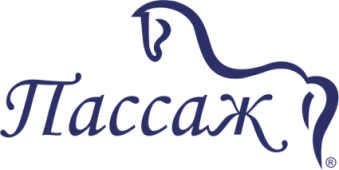 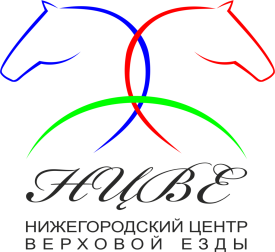 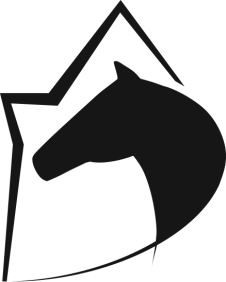 ПОЛОЖЕНИЕ О СОРЕВНОВАНИЯХ ПО ВЫЕЗДКЕКОСТЮМИРОВАННЫЕ КЮРЫ ПО ВЫЕЗДКЕ И КОНКУРУ ОБЩАЯ ИНФОРМАЦИЯОБЩИЕ УСЛОВИЯСоревнования проводятся в соответствии с:Правилами вида «Конный спорт» утв. Приказом от Минспорттуризма России №818 от 27.07.2011 г., в редакции приказа Минспорта России №500 от 08.06.2017 г.Общим регламентом FEI, 23-е изд., с изм. на 01.01.2019 г.Ветеринарным Регламентом ФКСР, утв. 14.12.2011 г., действ. с 01.01.2012 г.Ветеринарным регламентом FEI, 14-е изд., с изм. на 01.01.2019 г. Правилами соревнований FEI по выездке, 25-е изд., с изм. на 01.01.2019г.Действующим Регламентом ФКСР по конному спортуПоложением о межрегиональных и всероссийских официальных спортивных соревнованиях по конному спорту на 2018 год, утвержденным Министерством спорта России и ФКСРПравилами FEI по антидопинговому контролю и медикаментозному лечению лошадей, 2-е изд., с изм. на 01.01.2019Всеми действующими поправками к указанным выше документам, принятыми в установленном порядке и опубликованными ФКСР.Настоящим положениемОРГАНИЗАТОРЫФедерация конного спорта Нижегородской областиООО «Нижегородский центр верховой езды»Конноспортивный клуб «Пассаж»Оргкомитет:Ответственность за организацию соревнований несет Оргкомитет, ответственность за проведение соревнований несет Главная судейская коллегия. Оргкомитет и Главная судейская коллегия оставляют за собой право вносить изменения в программу соревнований в случае непредвиденных обстоятельств. Федерация конного спорта России не несет ответственности по вопросам финансовых обязательств Оргкомитета.ГЛАВНАЯ СУДЕЙСКАЯ КОЛЛЕГИЯ И ОФИЦИАЛЬНЫЕ ЛИЦАТЕХНИЧЕСКИЕ УСЛОВИЯПРИГЛАШЕНИЯ И ДОПУСКДОПУСК К УЧАСТИЮ В СОРЕВНОВАНИЯХ:ЗАЯВКИ	Предварительные заявки подаются по установленной форме до 07.03.2019г  e-mail: mwkh@ya.ru (Хохлачева Марина Владимировна)	Окончательные заявки – на мандатной комиссии.УЧАСТИЕК участию в соревнованиях допускаются спортсмены, имеющие действующую регистрацию ФКСР.На мандатную комиссию должны быть предоставлены следующие документы:	–     документ, подтверждающий регистрацию ФКСР на 2019 год;	–    документ, подтверждающий оплату взноса за участие в соревнованиях ФКСНО на 2019 год;– 	заявка по форме;– 	паспорт(а) спортивной лошади ФКСР;– 	документ, подтверждающий уровень технической подготовленности спортсмена 	(зачетная книжка, удостоверение о спортивном разряде/звании);– 	действующий медицинский допуск спортивного диспансера или разовая медицинская 	справка на участие в соревнованиях;– 	для спортсменов, которым на день проведения соревнования не исполнилось 18 	лет, требуется нотариально заверенные доверенность (заявление) тренеру от 	родителей или законного опекуна на право действовать от их имени и разрешение 	на участие в соревнованиях по конному спорту;– 	для детей, а также для юношей, в случае их участия в соревнованиях более старшей 		возрастной категории – заявление тренера о технической готовности спортсмена и 		заверенные нотариально или написанные в присутствии Главного судьи/Главного 		секретаря соревнований заявления от родителей об их согласии;– 	действующий страховой полис или уведомление ФКСР об оформлении страховки через 	ФКСР.Ветеринарному врачу соревнований при въезде на территорию проведения соревнований предоставляется ветеринарное свидетельство (сертификат).Всадники, не достигшие 16 лет, не могут принимать участие в соревнованиях на лошадях, моложе 6-ти лет.Особые условия участия:При подаче заявок необходимо указать ДЕВИЗ (название выступления). Это название должно соответствовать определенному образу или содержанию выступления участника.Музыка должна быть записана на флэш-накопитель и сдана до 07.03.2019г. для проверки телефон +7(920)111-99-71 Дмитрий.Всадники должны выступать в театрализованных костюмах, которые, в сочетании с музыкальным сопровождением, способствовали бы созданию определенного образа. Запрещаются выступление в официальной форме.Допускается выступление лошади в бинтах, а также декорирование лошади, однако этим не стоит злоупотреблять. В выездке разрешено использование хлыста до 120 см.Все всадники должны быть в защитных шлемах.ВЕТЕРИНАРНЫЕ АСПЕКТЫСостояние здоровья лошадей должно быть подтверждено ветеринарным свидетельством установленного образца. Обязательно наличие серологических исследований и профилактических прививок в соответствии с эпизоотической обстановкой в регионе.Ветеринарный осмотр лошадей проводится по прибытию и на разминке, ветеринарное свидетельство предоставляется врачу соревнований Гонину Евгению Юрьевичу.ЖЕРЕБЪЕВКА УЧАСТНИКОВЖеребьевка участников проводится 07.03.2019 в 15:00ПРОГРАММА СОРЕВНОВАНИЙОПРЕДЕЛЕНИЕ ПОБЕДИТЕЛЕЙ И ПРИЗЕРОВ	Во всех программах судейство осуществляется тремя судьями по специальным протоколам для костюмированных КЮРов уровня юношеских и детских езд. Победитель и призеры каждой езды определяются по наибольшей сумме баллов за технику и артистичность по всем судьям. В случае равенства баллов, вопрос решается в пользу всадника с более высокой оценкой за артистичность по всем судьям в данной езде. В случае если сумма оценок за артистичность у всадников также одинакова, более высокое место занимает спортсмен, с более высокими оценками у судьи на букве «С». В программе «Па-де-де и Котильон» определяется один победитель.НАГРАЖДЕНИЕ	Награждение проводится сразу по окончании соревнований в пешем строю. На награждение приглашаются все участники в театрализованных костюмах. Победители и призеры в каждом виде программы награждаются кубками, медалями и грамотами соответствующих степеней. Тренер победителя награждается грамотой Клуба. Кубками и специальными призами в номинациях «Лучшее соответствие образу», «Самый юмористичный образ», «Оригинальная идея» награждаются победители в данных номинациях на основании решения Главной судейской коллегии в каждой программе. Оргкомитет оставляет за собой право на учреждение дополнительных призов и памятных подарков. РАЗМЕЩЕНИЕ1.Участники: - Гостиница «Лингвист»: ул. Большая Печерская, 36 Тел. +7 (831) 436 02 23. - «Гостиница Нижегородская»: ул. Кузнечихинская, 73 Тел. +7 (831) 417-11-61 - Гостиница «12 месяцев»: ул. Цимлянская, 5 Тел. +7 (831) 423-43-24 http://12mes-otel.ru- Гостиница «Очаг»: ул. Родионова, 197 к.3Тел. +7 (831) 469-03-43Бронирование гостиницы участники осуществляют самостоятельно. 2.Лошади Денники в стационарной конюшне с первоначальной подстилкой 1300 руб./сутки без кормов.Денники под амуницию предоставляются на условиях 700 руб./сутки.Корма: сено – 12р./кг, овес – 15р./кгВ стоимость постоя входит использование манежа (1 час в день). Стоимость 1 часа занятия в манеже (для тех, чьи лошади не стоят в КСК «Пассаж»): 800 руб.Размещение производится по предварительным заявкам по тел. +7(910)795-51-88 Кузмин Владимир Порфирьевич, а также указывается в предварительной заявке на соревнование.3. Приезд:Время и дата приезда всадников, прибытия лошадей должны быть поданы в Оргкомитет заранее.По желанию спортсмена и договоренности с Оргкомитетом возможно более ранний заезд и поздний отъезд.О более раннем приезде спортсменов и лошадей необходимо сообщить в Оргкомитет.ФИНАНСОВЫЕ УСЛОВИЯСтартовые взносы за каждый старт (оплачиваются 10.03.2019г. перед стартами):Все категории участников: 1 500 рублейОрганизация и проведение соревнований, оплата ценных призов, реклама, аренда спортсооружения, оплата проезда, проживания и работы судей и обслуживающего персонала, оплата наградной атрибутики осуществляются за счет средств Оргкомитета и спонсоров. 	Командирование спортсменов, водителей, тренеров, коноводов, представителей спортсменов, доставка, размещение и кормление лошадей, оплата ветеринарных услуг осуществляется за счет командирующих организаций или заинтересованных лиц.Оргкомитет обеспечивает техническое обслуживание соревнований, оказание первой медицинской или ветеринарной помощи во время соревнований.СТРАХОВАНИЕ	Ответственность Организаторов перед участниками и третьими лицами – в соответствии с Федеральным Законом «О физической культуре и спорте в Российской Федерации» от 23 ноября 2007 года.	Настоятельно рекомендуется каждому участнику соревнований и владельцу лошади иметь во время соревнований при себе действующий страховой полис о договоре страхования гражданской ответственности.«СОГЛАСОВАНО»Президент ОО «Федерации конного спорта Нижегородской области»_______________В.Н. Лунин«___»_______________2019г.«СОГЛАСОВАНО»Директор ООО КСК «Пассаж»    ________________А.Г.Балыкин«___»_______________2019г.«УТВЕРЖДЕНО»Директор ООО «Нижегородский центр верховой езды»______________ Н.А. Карпина«___»_______________2019г.СТАТУС СОРЕВНОВАНИЙ:клубныеКАТЕГОРИЯ СОРЕВНОВАНИЙ:личныеДАТА ПРОВЕДЕНИЯ:10 марта 2019 годаМЕСТО ПРОВЕДЕНИЯ:Конноспортивный комплекс «Пассаж»Регистрационные данныев ФГИС "Меркурий"RUномер 1803531ООО КСК «Пассаж»603093, г.Нижний Новгород, ул.Овражная, 62Члены Оргкомитета турнираХохлачева Марина Владимировна – организационные вопросы, программа соревнованийтелефон: +7(950)379-59-59Окунева Ольга Николаевна – финансовые вопросытелефон: 410-13-13Кузмин Владимир Порфирьевич – размещение лошадей, организационные вопросы телефон: +7(910)795-51-88ФИОКатегорияРегионГлавный судья Хохлачева М.В.1КНижегородская обл.Главный секретарьДедикова Е.В.2КНижегородская обл.Судьи-члены ГСКвыездкаЗуева Л.И.1КНижегородская обл.Зубкова Н.В.1КНижегородская обл.конкурКозикова С.А.1КНижегородская обл.Шеф-стюардХохлачева М.В.1КНижегородская обл.Ветеринарный врачГонин Е.Ю.Нижегородская обл.Соревнования проводятсяв манежеТип грунта:еврогрунтРазмеры боевого поля:20×60 мРазмеры разминочного поля:20×40 мКатегории приглашенных участников:взрослые спортсмены/юноши/дети/спортсмены-любителиКоличество лошадей на одного всадника:не более трехКоличество приглашенных всадников из одного региона (Нижегородская область):не ограниченноСоревнованиеУсловия допускаВзрослые спортсмены2003 г.р. и старше на лошадях 4 лет и старшеЮноши2005-2001 г.р. на лошадях 4 лет и старшеДети2009-2005 г.р. на лошадях 6 лет и старшеДети на пони2012-2003 г.р. на лошадях 6 лет и старшеСпортсмены-любители2005 г.р. и старше (на лошадях 4 лет и старше), никогда не выполнявшие нормативов 1-го и выше спортивных разрядовДатаВремяПрограмма соревнований7 марта(четверг)14:00 Мандатная комиссия7 марта(четверг)15:00Жеребьевка участников10 марта(воскресенье)10:00КЮР - Предварительный приз В (дети) (2014 г. (ред. 2018)) – два зачета: дети и любители. Схема выполняется под музыку в костюме. К официальным оценкам добавляются  оценки: Музыка и ее интерпретация и образ (костюм).10 марта(воскресенье)ХХ:ХХКЮР уровень пони езд (Обязательная программа №1 и Обязательная программа №2)10 марта(воскресенье)ХХ:ХХКЮР уровень детских езд (ред. 2009) – два зачета: дети и общий зачет10 марта(воскресенье)ХХ:ХХХХ:ХХХХ:ХХКЮР Юношеских езд (2009 г.) – два зачета : юноши и общийПа–де–де – костюмированный номер (оценивается театрализованность представления)Котильон – костюмированный номер (оценивается театрализованность представления)Тест на управление – под музыку в костюме Костюмированный конкур 60 – 80см – общий зачетПримечанияХХ:ХХвремя будет уточнятьсяСхемы езд можно найти по ссылке: www.equestrian.ru/sport/tests в разделе Схемы FEI и на сайте ФКСР.Схемы езд можно найти по ссылке: www.equestrian.ru/sport/tests в разделе Схемы FEI и на сайте ФКСР.Схемы езд можно найти по ссылке: www.equestrian.ru/sport/tests в разделе Схемы FEI и на сайте ФКСР.